Okresní fotbalový svaz České Budějovice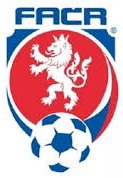 Nám. Přemysla Otakara II. č.33  PSČ 370 21IČ: 22882871     tel. – fax 387 312 807,  723 505 600e-mail :   ofs.cb@seznam.cz                           ZÁPIS ze schůze STK č. 27 – ze dne 11.6.2019                      1.  STK provedla kontrolu zápisů 25. kola soutěží OP mužů a III. třídy mužů,       17. kola OP mladších žáků,      mistrovské zápasy mladší a starší přípravky dle termínové listiny      + dohrávky.      Mistrovská soutěž mladších žáků skupin A + B  byla tímto kolem ukončena.             Vítězem skupiny A se stalo družstvo       SKP C             Vítězem skupiny B se stalo společenství  DŘÍTEŇ/BAVOROVICE     Ukončena byla též soutěž okresního přeboru mladší i starší přípravky.     Tento víkend 15. + 16. června se hrají poslední utkání sezóny 2018/2019                               okresní přebor + III. třída mužů..                     2.  STK projednala zápis z utkání 18. kola OP starší přípravky skupiny B                          Nové Hrady – Srubec.                               V zápisu je uveden hlavní rozhodčí Jan Šílený ID 79091067                           současně i jako hlavní pořadatel.                           STK uděluje dle RMS čl. 17 písm. j) oddílu Nové Hrady pokutu 50,- Kč.                    3.   STK bere na vědomí  propozice fotbalového turnaje „O pohár starosty obce Borek“,                          který se koná v sobotu dne 27.7.2019 na hřišti na Borku.                    4.   STK upozorňuje všechny oddíly na termín losovacího aktivu OFS České Budějovice,      který se koná v pátek dne 28. června 2019 od 17 hodin v hotelu Clarion      v Českých Budějovicích.                                                                               Miroslav Šmejkal                                                                              předseda STK OFS